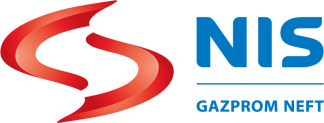 ТЕХНИЧКИ ЗАХТЕВза набавку материјално техничких ресурса Захтеви за набавку у САП системуСпецификација материјала, опреме и резервних делова:Прилози /посебни технички захтеви (дозвољена одступања, специфична паковања)Потребни документи / референц листаИзвештаји о испитивању производа (хемијски састав, механичке особине, физичко-хемијске особине)Остало: ...................................................................................................................................Остало: ...................................................................................................................................Сертификати о примењеним системима менаџмента:Остало: ..................................................................................................................................Остало: ...................................................................................................................................Сертификати о квалитету производње:Остало: ...................................................................................................................................Остало: ...................................................................................................................................Други сертификатиОстало:...................................................................................................................................Остало:...................................................................................................................................Техничка документацијаЕX сертификати ……………………………........................................................................ Каталог са бројевима резервних делова.....................................................................Упутство за употребу (на српском језику) .................................................................. Упутство за одржавање (на српском језику)...............................................................Упутство за транспорт …………………….......................................................................Упутство за складиштење (на српском језику) ...........................................................СДС (безбедносни лист) (на српском језику) …..........................................................Листа података..................................................................................................................ТДС (техничка информација)..........................................................................................Уверење, којим произвођач потврђује да су на уређају за рад на механизовани погон  примењене прописане мере безбедности и заштите на раду …………………................Сертификат о усаглашености производа ....................................................................Потврда о РЕАЦХ регистрацији...................................................................................... Други захтевиГаранција / гарантни период  ............................................................................................Рок трајања ……………………............................................................................................Пакованје производа ………...............................................................................................Резервни делови за 2 године .........................................................................................Инспекција у току производње, пред испоруку..........................................................FAT (Factory acceptance test) ………….......................................................................................SAT (Site acceptance test) ............................................................................................................ Обука .................................................................................................................................Пост продајно сервисирање и техничка помоћ ........................................................ ............................................................................................................................................................................................................................................................................................Захтеви за пријемну контролу / план контролисањаКонтакт тех.лице за пријемну контролу:  ………………………………………………ХСЕ аспектЕнергетска ефикасностРокНапомена: Није дозвољено навођење произвођача (осим ако је таква спецификација оправдана са становишта предмета уговора),Није дозвољено наводити вредност буџета,Уколико Тендерска документација, укључујући и техники део тендерске документације, садржи поверљиве податке Друштва, не може се доставити трећим лицима, уколико са њима није преходно потписан уговор о поверљивости у складу са стандардима ДруштваБрSAP бројОписКоличинаЈМТехничко лице160NFS01039Oil FilterDrillmec - Two-speed Gear-box509710823KOMБранислав Гајинов260NFS01040Filter,cartridgeDrillmec - Two-speed Gear-box509811483KOMБранислав Гајинов360NFS01041Filter,cartridgeDrillmec - Two-speed Gear-box509811501KOMБранислав Гајинов460NFSA0985Oil pumpDRAWWORKS ID SUPER-7IP-2001KOMБранислав Гајинов563NFS03783Redress kit for XN standing valve 2,313’’Temperature range 0F (0C):  100 to 450 (38 to 232), Weatherford,Halliburton180KOMСрђан Павлов660NFS01096Диафрагма пневмокомпенсаторa - Compensating bottles diaphragm; ООО САРКО АФНИ Д-20 ТУ 38-1051096-77 (9Г.06.00.120)1KOMМирко Жарковић760NFSA0188Planetary gear ROLSTARGETRIEBE G1-2-4G (Akersolution Erkelenz mhwirth spare part number 21073683 (according to the drawing A5600771))1KOMМирко Жарковић863NFS03884Oil-level plug R1’’ (Prakla Bohrtechnik Peine 6.6901.012)1KOMМирко Жарковић963NFS03885Cabin PALFINGER  BH104 (model PK17502)1KOMМирко Жарковић1063NFS03895Блок нагнетательный (Air pressure vessel)  (ООО САРКО АФНИ 302669.001 (9Г.06.00.000))1KOMМирко ЖарковићИницијаторИницијаторИницијатор............................................   ........................................................................................Бранислав ГајиновСрђан ПавловМирко Жарковић